RÁMCOVÁ SMLOUVA O PRODEJI ZBOŽÍ  Smluvní stranyKupující:Základní škola Pardubice, Benešovo náměstí 590		Sídlo:			Benešovo náměstí 590, Pardubice, 530 02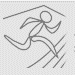 		Zastoupena:		Mgr. Ema Jičínská		IČ:			60158999			Bankovní spojení:	9701120524 / 0600(dále jen „kupující“) na straně jedné Prodávající:   		ILC Czechoslovakia, s.r.o. 		se sídlem: 	Brno-Kohoutovice, Kohoutovice, Prokofjevova 281/2 		IČ: 		47907142		DIČ:		CZ47907142		ŽL/OR:		C 8820 vedená u Krajského soudu v Brně		Zastoupena: 	Ing. JITKA FINNOVÁ (dále jen „prodávající“) na straně druhé(„kupující“ a „prodávající“ také společně jako „smluvní strany“)Uzavírají níže uvedeného dne, měsíce a roku v souladu s § 2079 a násl., zákona 89/2012 Sb., Občanského zákoníku tuto kupní smlouvu.	Předmět smlouvyProdávající touto smlouvou, za podmínek v ní dohodnutých, prodává zboží dle objednávek na učebnice kupujícímu a ten jej za dohodnutou kupní cenu kupuje. Dodání zboží bude nejpozději do 2 týdnů od přijetí objednávky.Dohodnutá kupní cena bude uhrazena na číslo účtu uvedeného na daňovém dokladu nejpozději do data splatnosti.Náhradní plněníDodávka se uskuteční v režimu tzv. NÁHRADNÍHO PLNĚNÍ.Způsob převzetí zbožíProdávající předává zboží kupujícímu a ten převzetí potvrdí svým podpisem na průvodním dokladu ke zboží (dodací list, faktura).Ostatní ujednáníNebezpečí škody na věci přechází na kupujícího převzetím zboží specifikováno v čl. 3 této smlouvy.Teprve zaplacením kupní ceny přechází na kupujícího vlastnické právo.Závěrečná ustanoveníSmluvní strany prohlašují, že jsou plně svéprávné k právnímu jednání, že si smlouvu před jejím podpisem řádně přečetly a na důkaz toho připojují své vlastnoruční podpisy.Tato smlouva nabývá platnosti a účinnosti okamžikem jejího podpisu oběma smluvními stranami. Tato smlouva je sepsaná na dobu neurčitou s tříměsíční výpovědní lhůtou. Výpovědní lhůta se počítá od následujícího měsíce po dni doručení výpovědi doporučenou poštovní zásilkou.Práva a povinnosti zde v této smlouvě výslovně neuvedené se řídí příslušnými ustanoveními zákona č. 89/2012 Sb. (občanský zákoník) v platném znění.V Pardubicích dne 20.9.2021.....................................................................................Prodávající – ILC Czechoslovakia, s.r.o.Zastoupená Ing. JITKA FINNOVÁ....................................................................................Kupující – Základní škola Pardubice, Benešovo náměstí 590zastoupená Mgr. Ema Jičínská